Faith. Family. Future.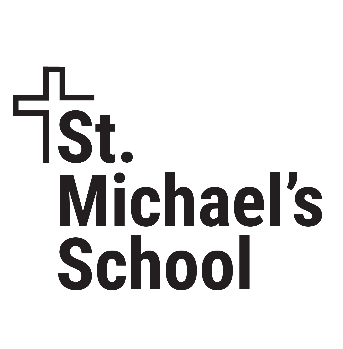 BUILD THE FOUNDATIONPARISH MEETINGS AGENDAWELCOMEFAITH. FAMILY. FUTURE. CAMPAIGN INTRODUCTIONMission: In the presence of God, St. Michael’s School provides a nurturing environment, academic excellence, and spiritual growth in order to prepare children to live wisely and serve faithfully. 93 years of success1,200 graduates95% high school graduation rateCAMPAIGN GOALIncrease the endowment by $3,000,000 over the next five yearsResulting in $180,000/year in perpetuitySupporting faith-based education for generations to comeCAMPAIGN PROCESSFeasibility studySilent phasePublic phaseCAMPAIGN PROGRESS$3,000,000 Goal$1,042,700 committed which is 34.75% of goalAverage gift commitment is $10,800$261,500 in cash received so far97 donorsGET INVOLVED: DONATE, VOLUNTEER, PRAYDONATE—six ways to donate toward the campaign goalOne-time gift—cash, check, credit cardPledge—faith pledge that may be spread over five yearsIRA, stocks, or bonds. Make a gift of appreciated securities or a Qualified Charitable Distribution. Grain or real estate—may provide specific tax advantages for farmers.Wills or bequests—consider naming the School as a beneficiary in your will or estate planning. Honorariums & memorials—gifts may be made in honor or memory of a loved one.ASPIRATIONAL GIVING LEVELS Pillar $500,000 or more. One secured and one neededBuilder $250,000 or more. Two neededCornerstone $100,000 or more. Two secured and three neededFounder $50,000 or more. Three secured and six neededFramer $25,000 or more. One secured and nine needed.Architect $10,000 or more. One secured & fourteen neededBeam $5,000 or more. Nine secured and eleven neededRafter <$2,500. Fifty secured and two-hundred neededNAMED BURSES—CONTRIBUTE TO AN EXISTING BURSE OR ESTABLISH A NEW BURSEMary Ann DentzJane KozitkaFather Rick LambertRita LaVoiJirik FamilyDavid Jirik/Knights of Columbus #2573Robert and Mary JirikMcNamee FamilyAltha and Sonny SpaethDiane SpaethRosella SpaethCharles Stolka FamilyFather Dave SuperPaul and Bernie AhmannVOLUNTEERAdvancement teamCall potential donors or stuff envelopesEncourage others to participateBe an ambassador for the campaignShare campaign posts on social mediaPRAY FOR THE SCHOOL AND THE CAMPAIGNWe are living in unprecedented times. The need for faith-based education has never been greater.Please remember the school in your prayers. And we ask you to pray for the success of the campaign, as well as the part God might be asking you to play.“…upon this rock I will build my church, and the gates of hell shall not prevail against it.” (From Matthew 16:18)SCHOOL ENROLLMENT AND GRANT FUNDINGQ&A 